Name:____________________________________________________ Class:__________ Date:___________Do Now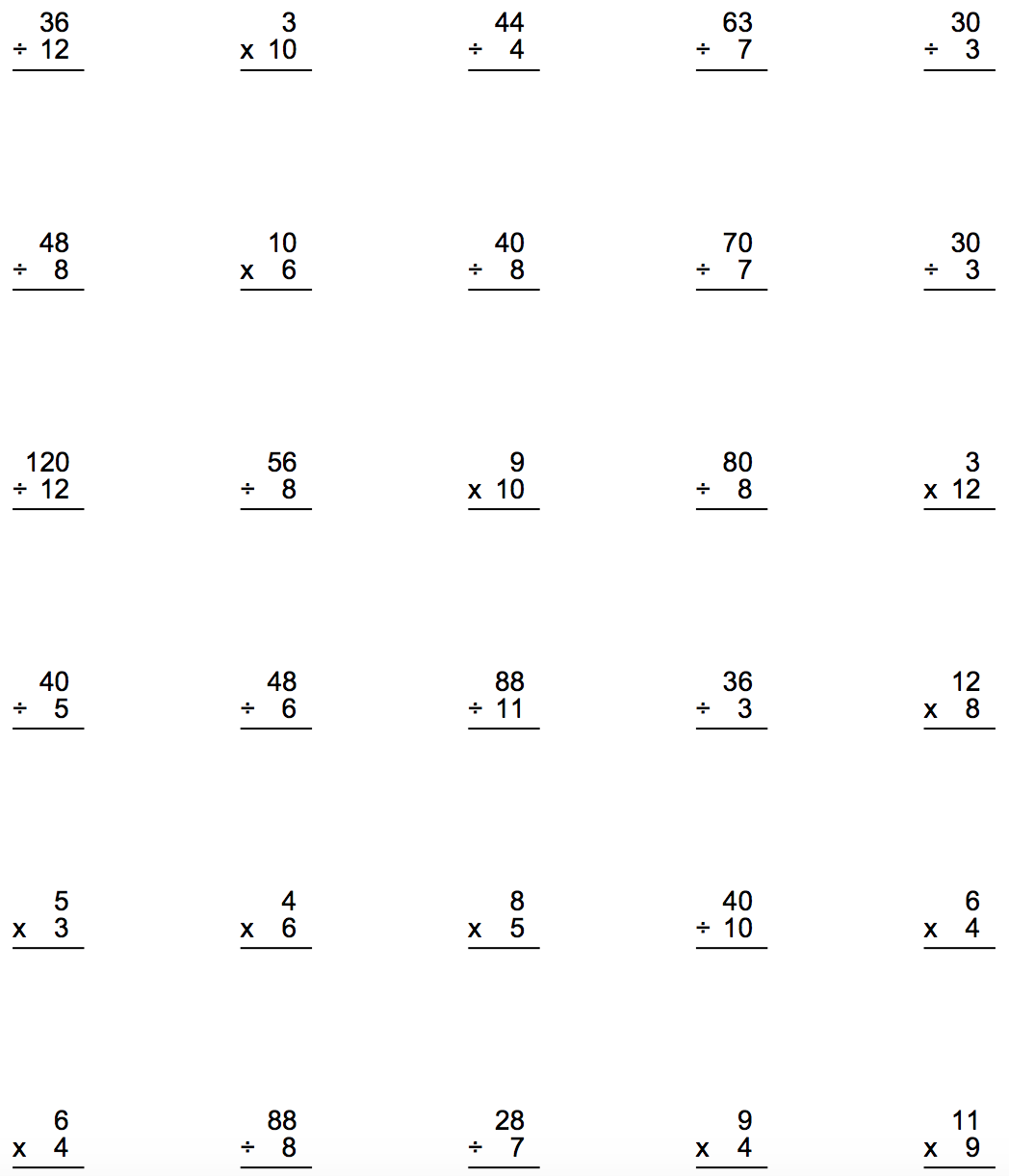 Name:________________________________________________ Class:___________ Date:_____________Extra Practice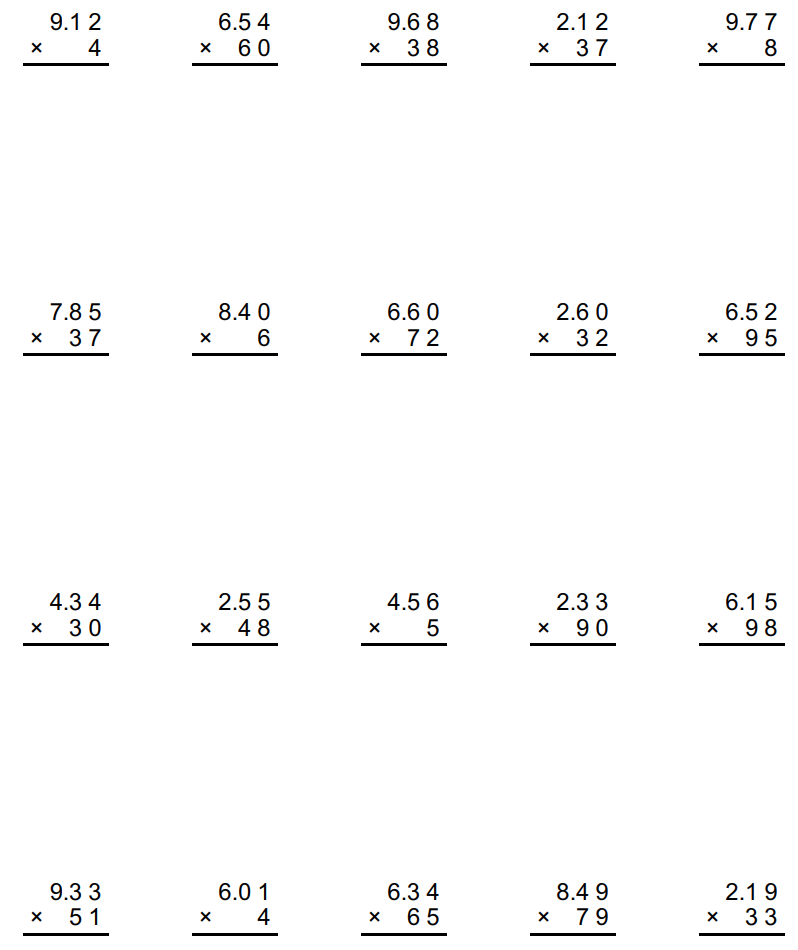 Name:________________________________________________________ Class:_________ Date:_________Name:____________________________________________________________________ Date:_____________ Class:_____________CW: Multiplying Decimals Matching ActivityGrade:1.2 x 0.5Justin earned $0.50 per mile for every mile walked in a fundraiser.  He walked 1.2 miles.  How much money did he earn altogether?2.4 x 0.7The width of a park is 0.5 mile and the length of a park is 0.6 mile.  What is the area of the park?0.5 x 0.6A pound of oranges costs $0.70 per pound.  You purchased 2.4 pounds.  How much money did you spend on the oranges?7 x 0.24Gianna saved 1.2 oz. of chocolate from the holidays.  She gave away half of her chocolate.  How much chocolate did she give away?1.2 x 0.5You added 6 cents into your piggy bank every day for 5 days.  How much money did you add into your bank in total?5 x 0.06Jayden has beads that are 0.24 cm. long.  If he uses 7 to string together to make a bracelet, how long is the bracelet?Ms. Maljevic has 5 bags with candy in them.  Each bag has 0.6 lbs. of candy.  How much candy is in all of the bags combined?Ms. Madden walked 0.5 mile each day for 12 days.  How far did she walk in total after the 12th day?Word ProblemEquationSolutionWord ProblemEquationSolutionReadiness-arrived to class on time-worked through the do now for the entire time allotted/10Positive Contribution-actively worked through the class activity-remained on task/30Understanding-correctly matched each situation to the accurate number sentence-accurately solved each equation/60